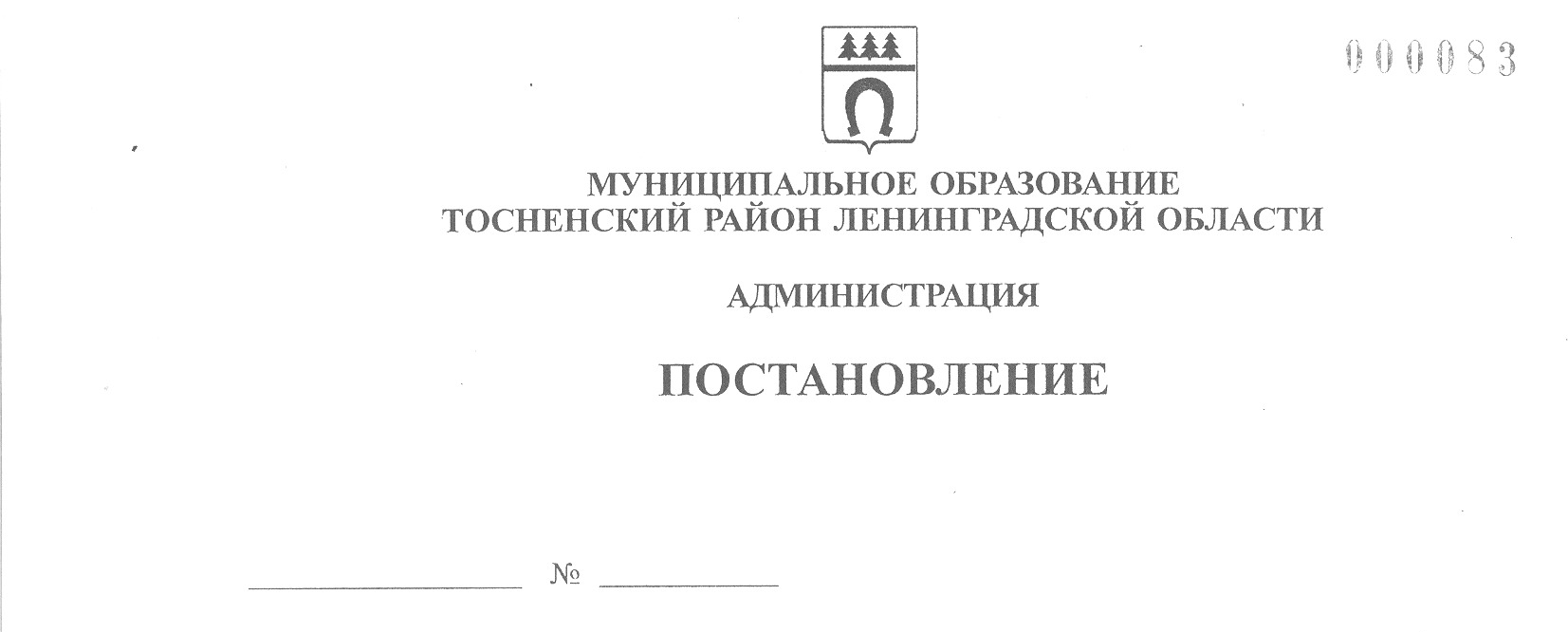 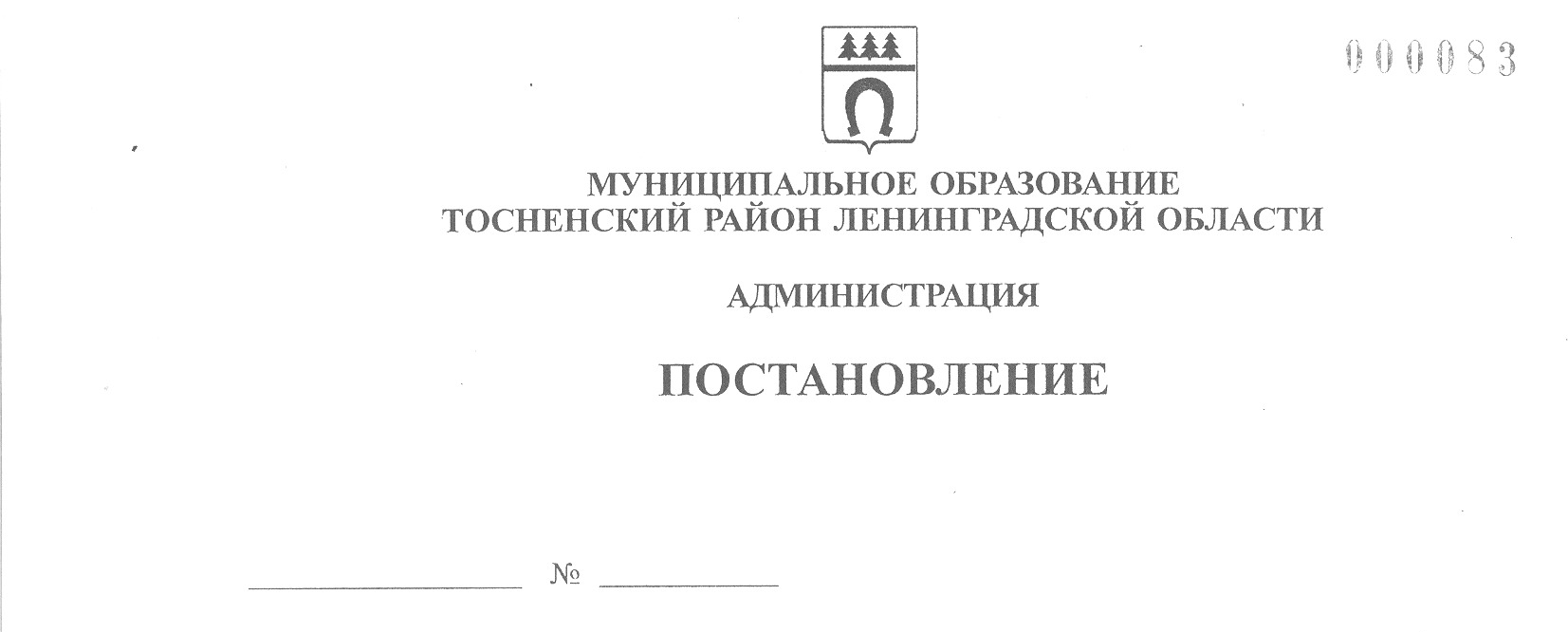 27.06.2023                               2276-паОб оказании содействия в  подготовке и проведении праздничногомероприятия 2 июля 2023 года, посвященного 120-летию со дня основания храма Казанской иконы Божией Матери с. Ушаки Тосненского городского поселения Тосненского муниципальногорайона Ленинградской областиВ целях оказания содействия в подготовке и проведении праздничного мероприятия, посвященного 120-летию со дня основания храма Казанской иконы Божией Матери с. Ушаки Тосненского городского поселения Тосненского муниципального района Ленинградской области, администрация муниципального образования Тосненский район Ленинградской областиПОСТАНОВЛЯЕТ:1. Утвердить состав рабочей группы по оказанию содействия в подготовке и проведении праздничного мероприятия, посвященного 120-летию со дня основания храма Казанской иконы Божией Матери с. Ушаки Тосненского городского поселения Тосненского муниципального района Ленинградской области (приложение 1).2. Утвердить план по оказанию содействия в подготовке и проведении праздничного мероприятия, посвященного 120-летию со дня основания храма Казанской иконы Божией Матери с. Ушаки Тосненского городского поселения Тосненского муниципального района Ленинградской области (приложение 2).3. Пресс-службе комитета по организационной работе, местному самоуправлению, межнациональным и межконфессиональным отношениям администрации муниципального образования Тосненский район Ленинградской области обеспечить обнародование настоящего постановления в порядке, установленном Уставом муниципального образования Тосненский муниципальный район Ленинградской области.4. Контроль за исполнением постановления возложить на заместителя главы администрации муниципального образования Тосненский район Ленинградской области Романцова А.А.5. Настоящее постановление вступает в силу со дня его принятия.И. о. главы администрации                                                                      И.Ф. ТычинскийВоробьева Оксана Владимировна, 8(81361) 3320410 гаПриложение 1 к постановлению администрациимуниципального образованияТосненский район Ленинградской областиот 27.06.2023   №    2276-паСостав рабочей группы по оказанию содействия в подготовке и проведении праздничного мероприятия, посвященного 120-летию со дня основания храма Казанской иконы Божией Матери с. Ушаки Тосненского городского поселения Тосненского муниципального района Ленинградской областиРуководитель рабочей группы: Романцов Александр Алексеевич, заместитель главы администрации муниципального образования Тосненский район Ленинградской области.Заместитель руководителя рабочей группы: Воробьева Оксана Владимировна, председатель комитета по организационной работе, местному самоуправлению, межнациональным  и межконфессиональным отношениям администрации муниципального образования Тосненский район Ленинградской области.Члены рабочей группы:Приложение 2 к постановлению администрациимуниципального образованияТосненский район Ленинградской областиот 27.06.2023   №    2276-паПЛАНпо оказанию содействия в подготовке и проведении праздничного мероприятия, посвященного 120-летию со дня основания храма Казанской иконы Божией Матери с. Ушаки Тосненского городского поселения Тосненского муниципального района Ленинградской областиБарыгин Максим ЕвгеньевичВеселков Геннадий Геннадьевич– директор МКУ «Управление зданиями, сооружениями и объектами внешнего благоустройства»   Тосненского городского поселения Тосненского района Ленинградской области;– председатель комитета по жилищно-коммунальному хозяйству и благоустройству администрации муниципального образования Тосненский район Ленинградской области;Ешевский Александр Викторович– главный специалист отдела правопорядка и безопасности, делам ГО и ЧС администрации муниципального образования Тосненский район Ленинградской области;Морозова Ольга ОлеговнаНиколина Татьяна СергеевнаСевостьянова Ольга Алексеевна– ведущий специалист пресс-службы комитета по организационной работе, местному самоуправлению, межнациональным и межконфессиональным отношениям администрации муниципального образования Тосненский район Ленинградской области;– директор МКУК «Ушакинский центр досуга и народного творчества»;– председатель комитета социально-экономи-ческого развития администрации муниципального образования Тосненский район Ленинградской области;Тарабанова Алина Владимировна - – начальник отдела по культуре и туризму администрации муниципального образования Тосненский район Ленинградской области;№п/пНаименование мероприятияСрок исполненияОтветственный исполнительПодготовка территории к проведению праздничного мероприятия, посвященного 120-летию со дня основания храма Казанской иконы Божией Матери с. Ушаки Тосненского городского поселения Тосненского муниципального района Ленинградской области (далее – мероприятие):- очистка и последующая уборка общественной территории у храма Казанской иконы Божией Матери с. Ушаки;- контроль своевременного вывоза мусора со стационарной контейнерной мусорной площадки вблизи храма Казанской иконы Божией Матери с. Ушаки;- приведение в надлежащее состояние подъезда к  храму Казанской иконы Божией Матери с. УшакиДо 02.07.2023 и в день проведения мероприятияВеселков Г.Г.Барыгин М.Е.Представление информации в ГБУЗ  ЛО «Тосненская межрайонная клиническая больница», отдел государственного пожарного надзора Тосненского района Ленинградской области, ОМВД России по Тосненскому району Ленинградской области, территориальный орган ФСБ России, обеспечение заключения соответствующих муниципальных контрактовдо 28.06.2023Тарабанова А.В.Организация и проведение праздничного концерта на уличной сцене, в т. ч. подготовка сценарного планадо 28.06.2023 и в день проведения мероприятияТарабанова А.В.Николина Т.С.Предоставление звукотехнического оборудования для проведения праздничного концерта02.07.2023Тарабанова А.В.Николина Т.С.Организация и проведение тематических интерактивных площадок 02.07.2023Тарабанова А.В.Николина Т.С.Контроль за обеспечением общественного порядка во время крестного хода, праздничного мероприятия02.07.2023Ешевский А.В.Представление информации в СМИ, обеспечение информационной поддержки во время проведения мероприятияДо 02.07.2023 и в день проведения мероприятияМорозова О.О.Изготовление и распространение праздничных афиш до 28.06.2023Тарабанова А.В.Николина Т.С.Организация торговли и точек общественного питания 02.07.2023Севостьянова О.А.